Publicado en Madrid el 19/09/2018 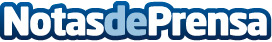 Con Poolconcept, tener parcela y piscina es posible en el mismo espacioLa plataforma sumergible Poolconcept se adapta a cualquier forma y tamaño de piscina, reduce el mantenimiento de la piscina, permite un  fondo regulable en altura, previniendo accidentes y resulta ideal para facilitar el baño de personas mayores, discapacitados o niños.
Toda la información en: www.poolconcept.es

Datos de contacto:Javier Bravo606411053Nota de prensa publicada en: https://www.notasdeprensa.es/con-poolconcept-tener-parcela-y-piscina-es_1 Categorias: Interiorismo Jardín/Terraza Personas Mayores Construcción y Materiales http://www.notasdeprensa.es